International Day of Solidarity with the Palestinian Peoplewww.bayareawomeninblack.orgThis Holiday Season, Let’sGive the Gift of Peace and Justice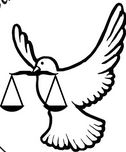 What’s on your gift list this holiday season?Cosmetics?Diamonds?Cell-phones?Video games?Printers and ink?Home carbonating devices?Profits from what you purchase today may be applied to the expansion of illegal Israeli settlements and the persecution and displacement of Palestinians.  On this International Day of Solidarity with the Palestinian People, Bay Area Women in Black encourages you to avoid buying products from corporations that profit from and perpetuate Israel’s illegal occupation of Palestine (see other side), as a way to let the Israeli military government know that we oppose its brutal policies and that we support an end to the illegal Israeli occupation of Palestine.  Recognizing that the international boycott against the apartheid government of South Africa resulted in the dismantling of its racist policies, Bay Area Women in Black joins with the BDS National Committee of Palestine and the international human rights community in their call for boycott to end the racist practices of the military government of Israel, including land theft and ethnic cleansing.  We also call for an end to US aid to Israel until it ends its occupation of Palestinian land – ongoing now for 65 years. Despite its prosperity and high standards of living, Israel is currently the largest total recipient of US foreign aid since World War II, some of it going to Israel’s $2 billion a year nuclear industry. Since 2012, the United States has been giving Israel $3.1 billion a year (or an average of $8.5 million a day) and is committed to providing military aid at that level through 2018. At the same time as our tax dollars flow so lavishly to support Israel’s human rights violations, we in the US are threatened with deeper cuts for Education, Health and Human Services, and Housing and Urban Development. A Few Products to Avoid and Reasons to Avoid ThemAHAVA beauty products are made in the illegal West Bank settlement of Mitzpe Shalem, using minerals from the Dead Sea.  Israel prohibits Palestinians from accessing this area.HEWLETT PACKARD (HP) owns Electronic Data Systems and the Basel system, providing biometrical technology to control Palestinians at Israel’s West Bank and Gaza checkpoints.L’ORÉAL uses minerals from the Dead Sea (area prohibited to Palestinians).  L’Oréal Israel’s factory is in Migdal Haemek, established on lands belonging to the Palestinian village of al-Mujayhdil, whose original inhabitants are denied the right to return to their homes.MOTOROLA supplies Israel with surveillance systems around settlements, checkpoints, and military camps in the West Bank.SABRA HUMMUS is half-owned by Strauss Group, which supports the Golani Brigade, UN-documented violators of human rights.SODASTREAM makes carbonation devices and flavorings in its plant in Mishor Adumim Industrial Park, part of the illegal settlement of Maale Adumim, built on land taken from Palestinian villages Abu Dis, al-Eizariya, Al-Issawiya, At-Tur and 'Anata .TRIBE HUMMUS is owned by Osem Investments, which holds multi-million dollar food supply contracts with the Israeli military.ActionsContact the President: http://www.whitehouse.gov/contactContact the Secretary of State: http://contact-us.state.gov/app/answers/list, Contact your U.S. Senators (California)Barbara Boxer: http://boxer.senate.gov/en/contact/policycomments.cfmDianne Feinstein: https://www.feinstein.senate.gov/public/index.cfm/e-mail-me Find your Congressional Representatives: http://www.govtrack.us/congress/members/CA Co-sponsors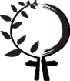 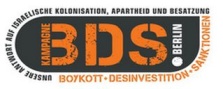 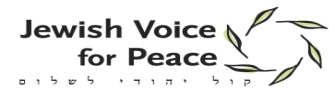 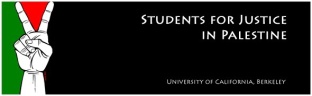 BDS Berlin, www.bds-kampagne.de Frauen in Schwarz/Women in Black, Vienna www.fraueninschwarz.atJewish Voice for Peace www.jewishvoiceforpeace.org Knoxville (TN) Area Women in Black   knoxville-area-women-in-black@googlegroups.comStudents for Justice in Palestine, UC Berkeley www.calsjp.orgVrouwen in het Swart/Women in Black, Leuven, Belgium  	       http://snellings.telenet.be/womeninblackleuven/  Women in Black, London http://womeninblack.org/en/london